38 Wochen/190h:Gesamtzahl der Unterrichtswochen eines Schuljahres2 Wochen/10h:Vorbereitung, Durchführung und Nachbereitung von 
schriftlichen Tests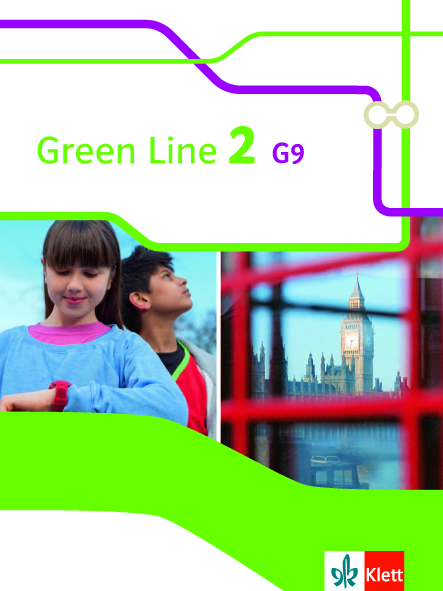 4 Wochen/20h:Unterrichtsausfall durch Projektwochen, Schullandheim-
aufenthalte, Auslandsfahrten, Krankheit etc.4 Wochen/20h:zeitlicher Puffer/zur freien Verfügung28 Wochen/140h:Hier zugrunde gelegte Unterrichtszeit. Im Stoffver-
teilungsplaner sind die Materialien des Schülerbuchs 
und ausgewählte Übungen aus dem Workbook aufgeführt. Die Arbeit in jeder Unterrichtseinheit schließt aber natürlich auch weitere Materialien aus dem Workbook sowie z.B. Kopiervorlagen ein, auf die im Schülerbuch bzw. der Lehrerfassung (ISBN 978-3-12-854222-5) / Digitaler Unterrichtsassistent Plus (ISBN 978-3-12-854272-0) verwiesen wird.Hier zugrunde gelegte Unterrichtszeit. Im Stoffver-
teilungsplaner sind die Materialien des Schülerbuchs 
und ausgewählte Übungen aus dem Workbook aufgeführt. Die Arbeit in jeder Unterrichtseinheit schließt aber natürlich auch weitere Materialien aus dem Workbook sowie z.B. Kopiervorlagen ein, auf die im Schülerbuch bzw. der Lehrerfassung (ISBN 978-3-12-854222-5) / Digitaler Unterrichtsassistent Plus (ISBN 978-3-12-854272-0) verwiesen wird.Legende:< >=fakultative Inhalte des SchülerbuchsUW=UnterrichtswocheHV/LV=Hörverstehen/LeseverstehenUnit 1: My friends and IDie S begleiten die Lehrwerkskinder bei ihren Freizeitaktivitäten. Sie lernen, über Gefühle und über die Vergangenheit zu sprechen (simple past) sowie Dinge zu beschreiben und zu vergleichen (comparison of adjectives).UWStd.SeiteLektionsteilAufgabenInhalte118/9Check-in“My friends…”, ex. 1-2Situationen beschreiben, HV29ex. 3Gefühle beschreiben, Wortschatz310Station 1"I love Red…“, ex. 1-2Hör-/Lesetext, simple past: unregelmäßige Formen 411ex. 3-4simple past: regelmäßige Formen511ex. 5WB 4/6simple past: regelmäßige und unregelmäßige Formen2612ex. 6WB 5/7simple past: regelmäßige und unregelmäßige Formen712ex. 7-8einen Bericht schreiben, Sprachmittlung813Station 2“How did…”, ex. 9-10Hör-/Lesetext, simple past: Fragen und Antworten914ex. 11-12Simple present / simple past: Unterschiede für Fragen und Verneinungen1014ex. 13WB 5/9Fragen / Antworten mit did / didn’t31114ex. 14WB 6/11Spaßfragen und -antworten (simple past)1215ex. 15WB 7/12Wiederholung simple presentSprachmittlungUWStd.SeiteLektionsteilAufgabenInhalte1315ex. 16-17HV, Verfassen einer Puzzle-Geschichte1416Station 3“Everyone can …”, ex. 18WB 7/13Hör-/Lesetext, Wortschatz1516ex. 19WB 8/14adjectives: Steigerungsformen, Superlativ41617ex. 20WB 8/151717ex. 21than / as1817ex. 22than / as1918/19Story"It was amazing“, ex. 1Hör-/Lesetext2019/20ex. 2-3LV, Rollenspiel52120ex. 4-5Reisebericht schreiben2221Skillsex. 1-2How to use a dictionary2321ex. 32422Unit taskStep 1Our travel report2523Step 2WB 11/2562623Step 32723Step 4WB 12/262823Step 52924Action UK!“The new boy”, ex. 1-2Film3025Check-out“Can you…”, ex.1-4WiederholungUWStdSeiteLektionsteilAufgabeInhalte73126/27Hör-/Lesetext <Story 1: Middle school: How I got lost in London> Die S lesen und verstehen einen Auszug aus einem Jugendroman.Unit 2: Let’s discover TTS!Die S lernen die Schulaktivitäten der TTS näher kennen. Sie lernen, Personen und Dinge näher zu beschreiben (defining relative clauses, contact clauses) sowie über Vorgänge und Handlungen in der Vergangenheit zu sprechen (past progressive). Die S lernen nützliche Phrasen für eine Präsentation.UWStd.SeiteLektionsteilAufgabeInhalte73228/29Check-inex. 1Wortschatz Schulalltag3329ex. 2-3HV3430Station 1"The queen who…“, ex. 1Hör-/Lesetext, LV3531ex. 2-3defining relative clauses83631ex. 4contact clauses3731ex. 5WB 18/5defining relative clauses und contact clauses3832ex. 6WB 18/6Stichwortkarten schreiben3932ex. 7-8HV, Wortschatz Stundenplan und Schulfächer4033Station 2"Everyone…“ , ex. 9Hör-/Lesetext94134ex. 10WB 19/7past progressive und simple past4234ex. 11WB 20/9past progressive und simple past4334ex. 12Sprachmittlung4435ex. 13einen Flyer erstellen4535<ex.14><A song: What a wonderful world>104636Action UK!“The film star”, ex. 1-4Film4737Skillsex. 1How to give a good presentation4837ex. 2-3WB 22/144938Unit taskSteps 1-2Join our club!5039Step 3WB 24/18115139Step 45239Step 55339Step 654Step 75540-42Story“What a…“, ex. 1Hör-/Lesetext125642ex. 2-3WBeine Geschichte strukturieren, Gefühle beschreiben5743Check-out“Can you…”, ex.1-3Wiederholung<Story 2: Horrid Henry’s Christmas play>Die S lesen und verstehen einen Auszug aus einem Jugendroman.UWStd.SeiteLektionsteilAufgabenInhalte125844/45Hör-/Lesetext <Revision A>Die S wiederholen und festigen auf der fakultativen Doppelseite die Inhalte der Units 1 und 2.UWStd.SeiteLektionsteilAufgabenInhalte125946<ex. 1-2>Wiederholung Unit 1+2, HV6047<ex. 3-4>Across cultures 1: London: A special cityDie S lernen Sehenswürdigkeiten, besondere Orte und typische Gegebenheiten in London kennen. UWStd.SeiteLektionsteilAufgabenInhalte136148ex. 1Fakten über London6249ex. 2WB 30/2Film6349ex. 3-5HV, Londons Sonderstellung, Vergleich mit deutschen StädtenUnit 3: London is amazing!Die S vertiefen ihr Wissen über London und lernen, über geplante Aktivitäten zu sprechen (future with ‚going to’) sowie mit der Tube map umzugehen. Die S trainieren die Verwendung von some, any, every, no und ihren compounds und erlernen die Bildung und Verwendung von Adverbien. UWStd.SeiteLektionsteilAufgabenInhalte136450/51Check-in“London is amazing!”, ex.1-2Sehenswürdigkeiten in London, HV6551ex. 3-4Wortschatz London146652Station 1“It’s going to…“, ex. 1WB 32/3Hör-/LesetextHV6752ex. 2-3future with ‘going to’6853ex. 4-56953ex. 6WB 34/7HV, mit der Tube unterwegs sein7054/55Station 2“Good idea!”, ex. 7WB 34/8Hör-/Lesetext157155ex. 8-9Wiederholung: Vergleiche von Adjektiven (than, as)7255ex. 10Zusammensetzungen mit some und any, every und no, 7355ex. 11den eigenen Wohnort vorstellen7456Station 3“They can…”, ex. 12Hör-/Lesetext 7556ex. 13HV, Sprachmittlung167657ex. 14-15adverbs7757ex. 16-17WB 37/15adjective / adverbüber London schreiben7858Action UK!“A day out…”, ex.1-3Film7958ex. 48059Skillsex. 1-2How to find information on the internet178159WB 39/21ex. 38260/61Unit taskStep 1-2Our London tour8361Step 38461Step 48561Step 5188662-64Story“I’m a mudlark”, ex. 1Hör-/Lesetext 8764ex. 2-3LV8864ex. 4einen Text über einen Gegenstand schreiben8965Check-out“Can you…”, ex. 1-3Wiederholung<Story 3: The copper treasure>Die S lesen und verstehen einen Auszug aus einem Jugendroman.UWStd.SeiteLektionsteilAufgabenInhalte189066/67Hör-/LesetextUnit 4: Sport is good for you!Die S lernen, über Sport, Gesundheit und Unfälle zu sprechen. Dabei lernen sie die Sprache der Berichterstattung kennen. Sie lernen über Dinge zu sprechen, die schon stattgefunden haben und aktuell noch von Bedeutung sind (present perfect). UWStd.SeiteLektionsteilAufgabenInhalte199168/69Check-in“Sport is…”, ex.1-2Hör-/Lesetext 9269ex. 3-4HV, Wortschatz zum Thema Sport9370Station 1“Have you ever…”, ex. 1Hör-/Lesetext, HV9471ex. 2WB 46/3-4present perfect 9571ex. 3WB 47/5209671ex. 49772Station 2“Have you…”, ex. 5-6Hör-/Lesetext, present perfect9873ex. 7-8present perfect simpleWortschatz zum Thema körperliche Verletzung / Krankheit9973ex. 9WB 49/11Sprachmittlung10074Station 3“An interview with…”, ex. 10-11Hör-/Lesetext, Signalwörter für present perfect 2110175ex. 12-13present perfect / simple past10275ex. 14ein Interview führen10376Action UK!“A picnic…”, ex. 1-3Film10477Skillsex. 1WB 53/20How to understand news reports and take notes10577ex. 22210678Unit taskStep 1WB 54/22The aliens have landed10779Step 2WB 54/2310879Step 310979Step 411080-82Story“Hey, don’t…”, ex. 1Hör-/Lesetext, LV2311182ex. 2Verhalten bewerten11282ex. 3-4Elemente gesprochener Sprache, einen Paralleltext schreiben 11383Check-out“Can you…”, ex.1-3Wiederholung<Story 4: The summer table>Die S lesen und verstehen einen Auszug aus einem Jugendroman.UWStd.SeiteLektionsteilAufgabenInhalte2311484/85Hör-/Lesetext<Revision B>Die S wiederholen und festigen auf der fakultativen Doppelseite die Inhalte der Units 3 und 4.UWStd.SeiteLektionsteilAufgabenInhalte2311586<ex. 1-2>Wiederholung Unit 3+42411687<ex. 3-4>Across cultures 2: English around the worldDie S werden sich der weltweit großen Bedeutung der englischen Sprache bewusst. Sie erfahren mehr über die Geschichte ihrer Verbreitung und lernen verschiedene Varietäten kennen.UWStd.SeiteLektionsteilAufgabenInhalte2411788ex. 1-2englischsprachige Länder, Film11889ex. 3-4Englisch als Weltsprache, HV 11989ex. 5Ähnlichkeiten Englisch und DeutschUnit 5: Stay in touchDie S lernen über Medien und deren Nutzung zu sprechen und erweitern dabei ihren themenspezifi-schen Wortschatz. Sie lernen, Ratschläge zu erbitten und zu geben sowie die Modalverben und deren Ersatzformen zu gebrauchen. Sie trainieren das Schreiben von Briefen.UWStd.SeiteLektionsteilAufgabenInhalte2412090/91Check inex. 1-2Lesetext und Wortschatz zum Thema Medien, HV2512191ex. 3WB 68/112292Station 1“Dear Ruby”, ex. 1WB 63/4Hör-/Lesetext12393ex. 2-3linking words, über das eigene Medienverhalten schreiben12493ex. 4-5Wortschatz / Phrasen zum Thema Ratschläge, questions tags12594<ex. 6><A song: Friends>2612695Station 2“Forum?…”, ex. 7-8Hör-/LesetextUWStd.SeiteLektionsteilAufgabenInhalte12796ex. 9-10can und seine Ersatzformen12896ex. 11WB 66/11-12should, shouldn’t, und could12997/98ex. 12-13Sprachmittlung, Selbsttest Medienverhalten13098Action UK!“Where’s Maisie?”, ex. 1WB 67/13-14Film2713198ex. 2-313299Skillsex. 1-2How to write a letter and a reply133100Unit taskStep 1-2Advice letters and replies: Our collection134101Step 3135101Step 428136101Step 5-6137102-104Story“It’s a disaster“, ex. 1Hör-/Lesetext138104ex. 2über Vor- und Nachteile schreiben139105Check outex. 1-3Wiederholung <Story 5: Ten-tonne truck>Die S lesen und verstehen einen Auszug aus einem Jugendroman.UWStd.SeiteLektionsteilAufgabenInhalte28140106/107Hör-/Lesetext<Project: A play>Die S lesen und verstehen ein Theaterstück und führen es ggf. auf.Dies kann z.B. im Rahmen der Projektwoche am Schuljahresende durchgeführt werden. Die entsprechenden Materialien im Lehrerband (ISBN 978-3-12-854223-2) sind auf ca. 8-10 Unterrichtsstunden ausgelegt.